B"H                      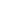 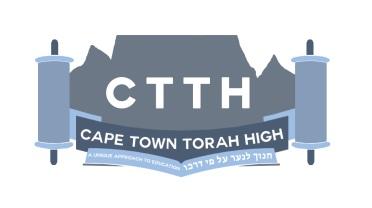 Cape Town Torah HighPhone: 021 461 2524 Email- admin@cttorahhigh.comENROLMENT FORMEnrolment Date: ___________ TUITION FEESAll fees are payable one month/term in advance, there are 4 terms.Sibling discount is 10% for 2nd child and 15% for 3rd child on school fees.A non-refundable Registration Fee of R1800 is applicable.Printing Levy of R300 per TermTuition fees do not include textbooks or workbooks.METHODS OF PAYMENT1.Full annual payment by 1 January – a 5% discount has been levied on this amount.2. Debit orders – payable on the 1st of the month.3. Direct internet payment to be paid into:FNB Account Name: Cape Town Torah HighCheque AccountAccount no. 62408429943   Branch code 250655Please use student’s name + “fees" for beneficiary reference. If you have any queries please email admin@cttorahhigh.comFor Financial Assistance Applications email admin@cttorahhigh.comFEES POLICYSchool fees have been determined per annum.  They have been divided into 4 terms and then further into monthly amounts in order to make payment easier for parents.  Fee structure conditions remain unchanged irrespective of your child’s school attendance.Term 1: January, February, MarchTerm 2: April, May, JuneTerm 3: July, August, SeptemberTerm 4: October, November, December	Our policy with regard to late admittance is the following:Learners in attendance for two thirds or more of the term will be liable for a full term feesLearners who are admitted at any time during the last month of a term will be liable for one full month's fees of that termAll fees are payable in ADVANCE and must be paid on time.One full terms written notice is required when leaving the school in order to avoid being liable for fees.All fees are subject to change with notification.School fees are invoiced termly.All reports and transcripts will be released on full payment of fees. PERSON RESPONSIBLE FOR PAYING THE ACCOUNT:Name: __________________________________ID: ___________________________________Phone Contact Details: ___________________________________________________________Postal address: ____________________________________________________________________________________________________________________________________________________________Invoices will be emailed to:__________________________ (please provide preferred email address)A hard copy will be supplied on request. I, ______________________________________________, the parent/guardian of _________________agree to the terms and conditions on this form and in the handbook and validate all information supplied on this form.Signature of Parent/Guardian:  ________________________________Date:  _______________When submitting your enrollment form, please ensure you have completed the following:Non-refundable registration fee of R1800.00Certification of Jewish identity. e.g. Jewish marriage, bris, conversion certificate, Shul Membership certificate / letter from your Rabbi.The completed enrollment formIf need be, a financial assistance application form - details of finance will need to be discussed up front if full tuition will not be able to be coveredA copy of the child’s Birth Certificate or ID documentReports from the child's current schoolPsychological assessmentsA medical report from the family doctorImmunisation certificatesCopy of your most recent statement of account for school fees of your child’s prior school (to determine fees charged and settlement of all fees due).Your child’s application will be successful when:Proof of payment of R1800.00 for enrollment fee. Without this, the enrollment is null and void. Please attach proof of payment to this form.Both teacher and applicant agree that moving to CTTH is the best move for the applicant.A trial period, decided by CTTH principals is agreed upon by the applicant. After the trial period, the applicant will meet with the principals to discuss progress and future at CTTHBoth parents acknowledge by signature (below and on every page of the enrollment form) that they have read and understood all aspects, especially pertaining to the current school fees and the opportunity of applying for remission should they wish. Name Parent/guardian 1:_________________   Signature: ___________ Date: ________Name Parent/guardian 2:_________________   Signature: ___________ Date: ________Student’s DetailsStudent’s Surname:Student’s First Name:Preferred First Name:Student’s Hebrew Name:Date of Birth:Hebrew Birthday:Identity/Passport Number:Gender:Home Language:Home Address:                                                                                                           Postal Code:Home Phone:    (      )                                                    Student’s Contact Details: Cell                                         GmailFather’s DetailsFather’s name:                                                                   ID:                                                               Father’s occupation:                                                          Work No.:    (     )Cell No.:                                                                            Email address:Residential Address (if different from the student’s address)Father’s name:                                                                   ID:                                                               Father’s occupation:                                                          Work No.:    (     )Cell No.:                                                                            Email address:Residential Address (if different from the student’s address)Mother’s DetailsMother’s name:                                                                ID:Mother’s occupation:                                                       Work No.:    (     )Cell No.:                                                                            Email address:Residential Address (if different from the student’s address)Emergency DetailsContact Name:   ______________________________  Relationship:  ___________________                                           Phone:   (      )  Cell    :                                                    Marital StatusPlease note: in case of divorce, communication and reports will be issued to both parents, unless there is a legal restriction limiting the parent’s rights. Please provide documentation in this case.       Married       Separated         Divorced   If separated/divorced, for how long?________________________________Child resides with? (Circle one)Both parents/ father/ mother/ guardian    Please list any conversions in the family:(Please include copy of conversion certificate)Name of previous schoolName of primary schoolIndicate student’s particular strengths and/or deficiencies (physical, emotional):Please indicate subjects of interest to incorporate in the student’s personal curriculum package.Does your child have siblings? (Enter a number)              Brother (s)                      Sister (s)1. Name:    Birthday:    School:2. Name    Birthday    School:3. Name:       Birthday    School: I agree to have my name and telephone number included on a parent roster.Please initialI agree to have my child photographed for personal profiles and/or school PR.Please initialStudent Medical InformationEmergency TransportationIn case of emergency, G-d forbid, I give Cape Town Torah High and its employees my permission to have my child____________________________________________transported to the nearest doctor/dentist or hospital/clinic for emergency medical care.Parent/Guardian’s signature: _________________________________  Date: _____________Doctor InformationDoctor’s Name: Phone: (       ) Dentist’s Name:                  Phone: (       ) Medical Aid:                                                                     Medical Aid No.Health InformationX if not applicableAllergies (food, medication, environmental) and precautions, reactions and treatment:Medications, food supplements, modified diet currently being administered:Chronic Physical Problems: History of diseases the student has had: ------------------------------------------------------------------------------------------------------------------------------------------------------------------------------------------------------------------------------------------------------------------------------------------------------------------------------------------------------------------------Any additional health or enrolment information you feel we should know about your child: ------------------------------------------------------------------------------------------------------------------------------------------------------------------------------------------------------------------------------------------------------------------------------------------------------------------------------------------------------------------------If required, I agree to my child being involved in educational or psychological assessments by a registered therapist.Signature 2017 FEES PER TERM2017 FEES PER TERM2017 FEES PER TERM2017 FEES PER TERM2017 FEES PER TERMNumber of Children 1 child2 children3 children4 childrenDiscount for additional child10.00%15.00%20.00%Junior High (grades 7 - 9)R17,400R15,660R14,790R13,920Senior High (grades 10 - 12)R21,750R19,575R18,488R17,400